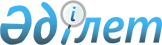 О внесении изменений в решение Индерского районного маслихата от 23 декабря 2020 года № 447-VІ "О районном бюджете на 2021-2023 годы"Решение Индерского районного маслихата Атырауской области от 7 октября 2021 года № 56-VII. Зарегистрировано в Министерстве юстиции Республики Казахстан 19 октября 2021 года № 24815
      РЕШИЛ:
      1. Внести в решение Индерского районного маслихата "О районном бюджете на 2021-2023 годы" от 23 декабря 2020 года № 447-VІ (зарегистрировано в Реестре государственной регистрации нормативных правовых актов под № 4850) следующие изменения:
      пункт 1 изложить в новой редакции:
       "1. Утвердить районный бюджет на 2021-2023 годы согласно приложениям 1, 2 и 3 соответственно, в том числе на 2021 год в следующих объемах:
      1) доходы – 12 140 406 тысяч тенге, в том числе:
      налоговые поступления – 1 367 491 тысяч тенге;
      неналоговые поступления – 40 988 тысяч тенге;
      поступления от продажи основного капитала – 19 748 тысяч тенге;
      поступления трансфертов – 10 712 179 тысяч тенге;
      2) затраты – 12 802 096 тысяч тенге.".
      3) чистое бюджетное кредитование – 48 600 тысяч тенге, в том числе:
      бюджетные кредиты – 74 144 тысяч тенге;
      погашение бюджетных кредитов – 25 544 тысяч тенге;
      4) сальдо по операциям с финансовыми активами – 0 тенге, в том числе:
      приобретение финансовых активов – 0 тенге;
      поступления от продажи финансовых активов государства – 0 тенге;
      5) дефицит (профицит) бюджета – -710 290 тысяч тенге;
      6) финансирование дефицита (использование профицита) бюджета – 710 290 тысяч тенге:
      поступление займов – 574 144 тысяч тенге;
      погашение займов – 25 544 тысяч тенге;
      используемые остатки бюджетных средств – 161 690 тысяч тенге."
      пункт 2 изложить в новой редакции:
       "2. Утвердить на 2021 год норматив общей суммы поступлений общего сударственных налогов в районном бюджете в следующих объемах:
      по корпоративному подоходному налогу – 30%;
      по индивидуальному подоходному налогу с доходов, облагаемых у источника выплаты – 100%;
      по социальному налогу – 75%.".
      пункт 6 изложить в новой редакции:
       "6. Учесть, что в районном бюджете на 2021 год предусмотрены целевые текущие трансферты и целевые трансферты на развитие из республиканского бюджета в сумме 4 015 271 тысяч тенге.".
      пункт 7 изложить в новой редакции:
       "7. Учесть, что в районном бюджете на 2021 год предусмотрены целевые текущие трансферты и целевые трансферты на развитие из областного бюджета в сумме 2 056 757 тысяч тенге."
      приложение 1 указанного решения изложить в новой редакции согласно приложению к настоящему решению.
      2. Настоящее решение вводится в действие с 1 января 2021 года. Районный бюджет на 2021 год
					© 2012. РГП на ПХВ «Институт законодательства и правовой информации Республики Казахстан» Министерства юстиции Республики Казахстан
				
      Секретарь маслихата

Б. Сапаров
Приложение к решению Индерского районного маслихата от 7 октября 2021 года № 56-VIIПриложение 1 к решению Индерского районного маслихата от 23 декабря 2020 года № 447-VІ
Категория
Категория
Категория
Категория
Категория
Категория
Категория
Категория
Категория
Категория
Категория
Категория
Сумма, тыс тенге
Класс
Класс
Класс
Класс
Класс
Класс
Класс
Класс
Класс
Класс
Сумма, тыс тенге
IПодкласс
IПодкласс
IПодкласс
IПодкласс
IПодкласс
IПодкласс
IПодкласс
Сумма, тыс тенге
1
1
Наименование
Наименование
Наименование
Сумма, тыс тенге
1 
1 
2
2
2
3
3
3
3
4
4
4
5
Доходы
Доходы
Доходы
12 140 406
1
1
Налоговые поступления
Налоговые поступления
Налоговые поступления
1 367 491
01
01
01
Подоходный налог
Подоходный налог
Подоходный налог
471 795
1
1
1
1
Корпоративный подоходный налог
Корпоративный подоходный налог
Корпоративный подоходный налог
37 910
2
2
2
2
Индивидуальный подоходный налог
Индивидуальный подоходный налог
Индивидуальный подоходный налог
433 885
03
03
03
Социальный налог
Социальный налог
Социальный налог
326 443
1
1
1
1
Социальный налог
Социальный налог
Социальный налог
326 443
04
04
04
Hалоги на собственность
Hалоги на собственность
Hалоги на собственность
535 853
1
1
1
1
Hалоги на имущество
Hалоги на имущество
Hалоги на имущество
535 787
5
5
5
5
Единый земельный налог
Единый земельный налог
Единый земельный налог
66
05
05
05
Внутренние налоги на товары, работы и услуги
Внутренние налоги на товары, работы и услуги
Внутренние налоги на товары, работы и услуги
30 900
2
2
2
2
Акцизы
Акцизы
Акцизы
2 300
3
3
3
3
Поступления за использование природных и других ресурсов
Поступления за использование природных и других ресурсов
Поступления за использование природных и других ресурсов
19 000
4
4
4
4
Сборы за ведение предпринимательской и профессиональной деятельности
Сборы за ведение предпринимательской и профессиональной деятельности
Сборы за ведение предпринимательской и профессиональной деятельности
9 600
08
08
08
Обязательные платежи, взимаемые за совершение юридически значимых действий и (или) выдачу документов уполномоченными на то государственными органами или должностными лицами
Обязательные платежи, взимаемые за совершение юридически значимых действий и (или) выдачу документов уполномоченными на то государственными органами или должностными лицами
Обязательные платежи, взимаемые за совершение юридически значимых действий и (или) выдачу документов уполномоченными на то государственными органами или должностными лицами
2 500
1
1
1
1
Государственная пошлина
Государственная пошлина
Государственная пошлина
2 500
2 
2 
Неналоговые поступления
Неналоговые поступления
Неналоговые поступления
40 988
01
01
01
Доходы от государственной собственности
Доходы от государственной собственности
Доходы от государственной собственности
16 400
5
5
5
5
Доходы от аренды имущества, находящегося в государственной собственности
Доходы от аренды имущества, находящегося в государственной собственности
Доходы от аренды имущества, находящегося в государственной собственности
16 400
02
02
02
Поступления от реализации товаров (работ, услуг) государственными учреждениями, финансируемыми из государственного бюджета 
Поступления от реализации товаров (работ, услуг) государственными учреждениями, финансируемыми из государственного бюджета 
Поступления от реализации товаров (работ, услуг) государственными учреждениями, финансируемыми из государственного бюджета 
15
1
1
1
1
Поступления от реализации товаров (работ, услуг) государственными учреждениями, финансируемыми из государственного бюджета
Поступления от реализации товаров (работ, услуг) государственными учреждениями, финансируемыми из государственного бюджета
Поступления от реализации товаров (работ, услуг) государственными учреждениями, финансируемыми из государственного бюджета
15
06
06
06
Прочие неналоговые поступления
Прочие неналоговые поступления
Прочие неналоговые поступления
24 573
1
1
1
1
Прочие неналоговые поступления
Прочие неналоговые поступления
Прочие неналоговые поступления
24 573
3
3
Поступления от продажи основного капитала
Поступления от продажи основного капитала
Поступления от продажи основного капитала
19 748
01
01
01
Продажа государственного имущества, закрепленного за государственными учреждениями
Продажа государственного имущества, закрепленного за государственными учреждениями
Продажа государственного имущества, закрепленного за государственными учреждениями
5 342
1
1
1
1
Продажа государственного имущества, закрепленного за государственными учреждениями
Продажа государственного имущества, закрепленного за государственными учреждениями
Продажа государственного имущества, закрепленного за государственными учреждениями
5 342
03
03
03
Продажа земли и нематериальных активов
Продажа земли и нематериальных активов
Продажа земли и нематериальных активов
14 406
1
1
1
1
Продажа земли
Продажа земли
Продажа земли
5 000
2
2
2
2
Продажа нематериальных активов
Продажа нематериальных активов
Продажа нематериальных активов
9 406
4
4
Поступления трансфертов
Поступления трансфертов
Поступления трансфертов
10 712 179
01
01
01
Трансферты из нижестоящих органов государственного управления
Трансферты из нижестоящих органов государственного управления
Трансферты из нижестоящих органов государственного управления
104
3
3
3
3
Трансферты из бюджетов городов, районного значения, сел, поселков, сельских округов
Трансферты из бюджетов городов, районного значения, сел, поселков, сельских округов
Трансферты из бюджетов городов, районного значения, сел, поселков, сельских округов
104
02
02
02
Трансферты из вышестоящих органов государственного управления
Трансферты из вышестоящих органов государственного управления
Трансферты из вышестоящих органов государственного управления
10 712 075
2
2
2
2
Трансферты из областного бюджета
Трансферты из областного бюджета
Трансферты из областного бюджета
10 712 075
Функциональная группа
Функциональная группа
Функциональная группа
Функциональная группа
Функциональная группа
Функциональная группа
Функциональная группа
Функциональная группа
Функциональная группа
Функциональная группа
Функциональная группа
Функциональная группа
Сумма, тыс тенге
Функциональная группа
Функциональная группа
Функциональная группа
Функциональная группа
Функциональная группа
Функциональная группа
Функциональная группа
Функциональная группа
Функциональная группа
Функциональная группа
Сумма, тыс тенге
Администратор бюджетных программ
Администратор бюджетных программ
Администратор бюджетных программ
Администратор бюджетных программ
Администратор бюджетных программ
Администратор бюджетных программ
Администратор бюджетных программ
Администратор бюджетных программ
Сумма, тыс тенге
Программа
Программа
Программа
Сумма, тыс тенге
Наименование
Наименование
Сумма, тыс тенге
1
1
2
2
3
3
3
3
3
4
5
5
6
Затраты
Затраты
12 802 096
1
1
Государственные услуги общего характера
Государственные услуги общего характера
1 389 374
1
1
Представительные, исполнительные и другие органы, выполняющие общие функции государственного управления
Представительные, исполнительные и другие органы, выполняющие общие функции государственного управления
385 634
112
112
112
112
112
Аппарат маслихата района (города областного значения)
Аппарат маслихата района (города областного значения)
28 418
001
Услуги по обеспечению деятельности маслихата района (города областного значения) 
Услуги по обеспечению деятельности маслихата района (города областного значения) 
27 898
003
Капитальные расходы государственного органа
Капитальные расходы государственного органа
520
122
122
122
122
122
Аппарат акима района (города областного значения)
Аппарат акима района (города областного значения)
357 216
001
Услуги по обеспечению деятельности акима района (города областного значения)
Услуги по обеспечению деятельности акима района (города областного значения)
161 296
003
Капитальные расходы государственного органа
Капитальные расходы государственного органа
920
113
Целевые текущие трансферты нижестоящим бюджетам
Целевые текущие трансферты нижестоящим бюджетам
195 000
2
2
Финансовая деятельность
Финансовая деятельность
1 095
459
459
459
459
459
Отдел экономики и финансов района (города областного значения)
Отдел экономики и финансов района (города областного значения)
1 095
003
Проведение оценки имущества в целях налогообложения
Проведение оценки имущества в целях налогообложения
825
010
Приватизация, управление коммунальным имуществом, постприватизационная деятельность и регулирование споров, связанных с этим 
Приватизация, управление коммунальным имуществом, постприватизационная деятельность и регулирование споров, связанных с этим 
270
9
9
Прочие государственные услуги общего характера
Прочие государственные услуги общего характера
1 002 645
459
459
459
459
459
Отдел экономики и финансов района (города областного значения)
Отдел экономики и финансов района (города областного значения)
198 182
001
Услуги по реализации государственной политики в области формирования и развития экономической политики, государственного планирования, исполнения бюджета и управления коммунальной собственностью района (города областного значения)
Услуги по реализации государственной политики в области формирования и развития экономической политики, государственного планирования, исполнения бюджета и управления коммунальной собственностью района (города областного значения)
57 740 
015
Капитальные расходы государственного органа
Капитальные расходы государственного органа
1 770
113
Целевые текущие трансферты нижестоящим бюджетам
Целевые текущие трансферты нижестоящим бюджетам
138 672
467
467
467
467
467
Отдел строительства района (города областного значения)
Отдел строительства района (города областного значения)
51 000
040
Развитие объектов государственных органов
Развитие объектов государственных органов
51 000
486
486
486
486
486
Отдел земельных отношений, архитектуры и градостроительства района (города областного значения)
Отдел земельных отношений, архитектуры и градостроительства района (города областного значения)
24 778
001
Услуги по реализации государственной политики в области регулирования земельных отношений, архитектуры и градостроительства на местном уровне (города областного значения)
Услуги по реализации государственной политики в области регулирования земельных отношений, архитектуры и градостроительства на местном уровне (города областного значения)
24 658
003
Капитальные расходы государственного органа
Капитальные расходы государственного органа
120
492
492
492
492
492
Отдел жилищно-коммунального хозяйства, пассажирского транспорта, автомобильных дорог и жилищной инспекции района (города областного значения)
Отдел жилищно-коммунального хозяйства, пассажирского транспорта, автомобильных дорог и жилищной инспекции района (города областного значения)
645 238
001
Услуги по реализации государственной политики на местном уровне в области жилищно-коммунального хозяйства, пассажирского транспорта, автомобильных дорог и жилищной инспекции
Услуги по реализации государственной политики на местном уровне в области жилищно-коммунального хозяйства, пассажирского транспорта, автомобильных дорог и жилищной инспекции
68 967
013
Капитальные расходы государственного органа
Капитальные расходы государственного органа
720
113
Целевые текущие трансферты нижестоящим бюджетам
Целевые текущие трансферты нижестоящим бюджетам
575 551
493
493
493
493
493
Отдел предпринимательства, промышленности и туризма района (города областного значения)
Отдел предпринимательства, промышленности и туризма района (города областного значения)
17 581
001
Услуги по реализации государственной политики на местном уровне в области развития предпринимательства, промышленности и туризма
Услуги по реализации государственной политики на местном уровне в области развития предпринимательства, промышленности и туризма
17 461
003
Капитальные расходы государственного органа
Капитальные расходы государственного органа
120
801
801
801
801
801
Отдел занятости, социальных программ и регистрации актов гражданского состояния района (города областного значения)
Отдел занятости, социальных программ и регистрации актов гражданского состояния района (города областного значения)
65 866 
001
Услуги по реализации государственной политики на местном уровне в сфере занятости, социальных программ и регистрации актов гражданского состояния
Услуги по реализации государственной политики на местном уровне в сфере занятости, социальных программ и регистрации актов гражданского состояния
40 965
003
Капитальные расходы государственного органа
Капитальные расходы государственного органа
120
113
Целевые текущие трансферты нижестоящим бюджетам
Целевые текущие трансферты нижестоящим бюджетам
24 541
032
Капитальные расходы подведомственных государственных учреждений и организаций
Капитальные расходы подведомственных государственных учреждений и организаций
240
2
2
Оборона
Оборона
9 941
1
1
Военные нужды
Военные нужды
8 050
122
122
122
122
122
Аппарат акима района (города областного значения)
Аппарат акима района (города областного значения)
8 050
005
Мероприятия в рамках исполнения всеобщей воинской обязанности
Мероприятия в рамках исполнения всеобщей воинской обязанности
8 050
2
2
Организация работы по чрезвычайным ситуациям
Организация работы по чрезвычайным ситуациям
1 891
122
122
122
122
122
Аппарат акима района (города областного значения)
Аппарат акима района (города областного значения)
1 891
006
Предупреждение и ликвидация чрезвычайных ситуаций масштаба района (города областного значения)
Предупреждение и ликвидация чрезвычайных ситуаций масштаба района (города областного значения)
683
007
Мероприятия по профилактике и тушению степных пожаров районного (городского) масштаба, а также пожаров в населенных пунктах, в которых не созданы органы государственной противопожарной службы
Мероприятия по профилактике и тушению степных пожаров районного (городского) масштаба, а также пожаров в населенных пунктах, в которых не созданы органы государственной противопожарной службы
1 208
6
6
Социальная помощь и социальное обеспечение
Социальная помощь и социальное обеспечение
690 863
1
1
Социальное обеспечение
Социальное обеспечение
231 330 
801
801
801
801
801
Отдел занятости, социальных программ и регистрации актов гражданского состояния района (города областного значения)
Отдел занятости, социальных программ и регистрации актов гражданского состояния района (города областного значения)
231 330
010
Государственная адресная социальная помощь
Государственная адресная социальная помощь
231 050
057
Обеспечение физических лиц, являющихся получателями государственной адресной социальной помощи, телевизионными абонентскими приставками
Обеспечение физических лиц, являющихся получателями государственной адресной социальной помощи, телевизионными абонентскими приставками
280
2
2
Социальная помощь
Социальная помощь
439 070
801
801
801
801
801
Отдел занятости, социальных программ и регистрации актов гражданского состояния района (города областного значения)
Отдел занятости, социальных программ и регистрации актов гражданского состояния района (города областного значения)
439 070
004
Программа занятости
Программа занятости
197 765
006
Оказание социальной помощи на приобретение топлива специалистам здравоохранения, образования, социального обеспечения, культуры, спорта и ветеринарии в сельской местности в соответствии с законодательством Республики Казахстан
Оказание социальной помощи на приобретение топлива специалистам здравоохранения, образования, социального обеспечения, культуры, спорта и ветеринарии в сельской местности в соответствии с законодательством Республики Казахстан
7 340
007
Оказание жилищной помощи
Оказание жилищной помощи
1 893
009
Материальное обеспечение детей-инвалидов, воспитывающихся и обучающихся на дому
Материальное обеспечение детей-инвалидов, воспитывающихся и обучающихся на дому
1 008
011
Социальная помощь отдельным категориям нуждающихся граждан по решениям местных представительных органов
Социальная помощь отдельным категориям нуждающихся граждан по решениям местных представительных органов
109 410
015
Территориальные центры социального обслуживания пенсионеров и инвалидов
Территориальные центры социального обслуживания пенсионеров и инвалидов
29 588
017
Обеспечение нуждающихся инвалидов обязательными гигиеническими средствами и предоставление услуг специалистами жестового языка, индивидуальными помощниками в соответствии с индивидуальной программой реабилитации инвалида
Обеспечение нуждающихся инвалидов обязательными гигиеническими средствами и предоставление услуг специалистами жестового языка, индивидуальными помощниками в соответствии с индивидуальной программой реабилитации инвалида
46 133
023
Обеспечение деятельности центров занятости населения
Обеспечение деятельности центров занятости населения
45 933
9
9
Прочие услуги в области социальной помощи и социального обеспечения
Прочие услуги в области социальной помощи и социального обеспечения
20 463
492
492
492
492
492
Отдел жилищно-коммунального хозяйства, пассажирского транспорта, автомобильных дорог и жилищной инспекции района (города областного значения)
Отдел жилищно-коммунального хозяйства, пассажирского транспорта, автомобильных дорог и жилищной инспекции района (города областного значения)
2 000
094
Предоставление жилищных сертификатов как социальная помощь
Предоставление жилищных сертификатов как социальная помощь
2 000
801
801
801
801
801
Отдел занятости, социальных программ и регистрации актов гражданского состояния района (города областного значения)
Отдел занятости, социальных программ и регистрации актов гражданского состояния района (города областного значения)
18 463
018
Оплата услуг по зачислению, выплате и доставке пособий и других социальных выплат
Оплата услуг по зачислению, выплате и доставке пособий и других социальных выплат
3 100
050
Обеспечение прав и улучшение качества жизни инвалидов в Республике Казахстан 
Обеспечение прав и улучшение качества жизни инвалидов в Республике Казахстан 
15 363
7
7
Жилищно-коммунальное хозяйство
Жилищно-коммунальное хозяйство
4 943 918
1
1
Жилищное хозяйство
Жилищное хозяйство
4 784 670
467
467
467
467
467
Отдел строительства района (города областного значения)
Отдел строительства района (города областного значения)
4 381 210
003
Проектирование и (или) строительство, реконструкция жилья коммунального жилищного фонда
Проектирование и (или) строительство, реконструкция жилья коммунального жилищного фонда
2 476 799
004
Проектирование, развитие и (или) обустройство инженерно-коммуникационной инфраструктуры
Проектирование, развитие и (или) обустройство инженерно-коммуникационной инфраструктуры
1 904 411
492
492
492
492
492
Отдел жилищно-коммунального хозяйства, пассажирского транспорта, автомобильных дорог и жилищной инспекции района (города областного значения)
Отдел жилищно-коммунального хозяйства, пассажирского транспорта, автомобильных дорог и жилищной инспекции района (города областного значения)
403 460
003
Организация сохранения государственного жилищного фонда
Организация сохранения государственного жилищного фонда
263 060
033
Проектирование, развитие и (или) обустройство инженерно-коммуникационной инфраструктуры
Проектирование, развитие и (или) обустройство инженерно-коммуникационной инфраструктуры
400
098
Приобретения жилья коммунального жилищного фонда
Приобретения жилья коммунального жилищного фонда
140 000
2
2
Коммунальное хозяйство
Коммунальное хозяйство
159 248
492
492
492
492
492
Отдел жилищно-коммунального хозяйства, пассажирского транспорта, автомобильных дорог и жилищной инспекции района (города областного значения)
Отдел жилищно-коммунального хозяйства, пассажирского транспорта, автомобильных дорог и жилищной инспекции района (города областного значения)
159 248
012
Функционирование системы водоснабжения и водоотведения
Функционирование системы водоснабжения и водоотведения
127 864
026
Организация эксплуатаций тепловых сетей, находящихся в коммунальной собственности районов (городов областного значения)
Организация эксплуатаций тепловых сетей, находящихся в коммунальной собственности районов (городов областного значения)
31 384
8
8
Культура, спорт, туризм и информационное пространство
Культура, спорт, туризм и информационное пространство
307 613
1
1
Деятельность в области культуры
Деятельность в области культуры
1 050
467
467
467
467
467
Отдел строительства района (города областного значения)
Отдел строительства района (города областного значения)
1 050
011
Развитие объектов культуры
Развитие объектов культуры
1 050
2
2
Спорт
Спорт
58 045
457
457
457
457
457
Отдел культуры, развития языков, физической культуры и спорта района (города областного значения) 
Отдел культуры, развития языков, физической культуры и спорта района (города областного значения) 
4 100
009
Проведение спортивных соревнований на районном (города областного значения) уровне
Проведение спортивных соревнований на районном (города областного значения) уровне
2 050
010
Подготовка и участие членов сборных команд района (города областного значения) по различным видам спорта на областных спортивных соревнованиях
Подготовка и участие членов сборных команд района (города областного значения) по различным видам спорта на областных спортивных соревнованиях
2 050
467
467
467
467
467
Отдел строительства района (города областного значения)
Отдел строительства района (города областного значения)
53 945
008
Развитие объектов спорта
Развитие объектов спорта
53 945
3
3
Информационное пространство
Информационное пространство
80 377
456
456
456
456
456
Отдел внутренней политики района (города областного значения)
Отдел внутренней политики района (города областного значения)
6 900
002
Услуги по проведению государственной информационной политики
Услуги по проведению государственной информационной политики
6 900
457
457
457
457
457
Отдел культуры, развития языков, физической культуры и спорта района (города областного значения)
Отдел культуры, развития языков, физической культуры и спорта района (города областного значения)
73 477
006
Функционирование районных (городских) библиотек
Функционирование районных (городских) библиотек
73 477
9
9
Прочие услуги по организации культуры, спорта, туризма и информационного пространства
Прочие услуги по организации культуры, спорта, туризма и информационного пространства
168 141
456
456
456
456
456
Отдел внутренней политики района (города областного значения)
Отдел внутренней политики района (города областного значения)
36 252
001
Услуги по реализации государственной политики на местном уровне в области информации, укрепления государственности и формирования социального оптимизма граждан
Услуги по реализации государственной политики на местном уровне в области информации, укрепления государственности и формирования социального оптимизма граждан
27 686
003
Реализация мероприятий в сфере молодежной политики
Реализация мероприятий в сфере молодежной политики
7 873
006
Капитальные расходы государственного органа
Капитальные расходы государственного органа
573
032
Капитальные расходы подведомственных государственных учреждений и организаций
Капитальные расходы подведомственных государственных учреждений и организаций
120
457
457
457
457
457
Отдел культуры, развития языков, физической культуры и спорта района (города областного значения)
Отдел культуры, развития языков, физической культуры и спорта района (города областного значения)
131 889
001
Услуги по реализации государственной политики на местном уровне в области культуры, развития языков, физической культуры и спорта
Услуги по реализации государственной политики на местном уровне в области культуры, развития языков, физической культуры и спорта
19 695
014
Капитальные расходы государственного органа
Капитальные расходы государственного органа
120
032
Капитальные расходы подведомственных государственных учреждений и организаций
Капитальные расходы подведомственных государственных учреждений и организаций
3420
113
Целевые текущие трансферты нижестоящим бюджетам
Целевые текущие трансферты нижестоящим бюджетам
108 654
10
10
Сельское, водное, лесное, рыбное хозяйство, особо охраняемые природные территории, охрана окружающей среды и животного мира, земельные отношения
Сельское, водное, лесное, рыбное хозяйство, особо охраняемые природные территории, охрана окружающей среды и животного мира, земельные отношения
46 307
1
1
Сельское хозяйство
Сельское хозяйство
35 773
462
462
462
462
462
Отдел сельского хозяйства района (города областного значения)
Отдел сельского хозяйства района (города областного значения)
28 768
001
Услуги по реализации государственной политики на местном уровне в сфере сельского хозяйства 
Услуги по реализации государственной политики на местном уровне в сфере сельского хозяйства 
28 398
006
Капитальные расходы государственного органа
Капитальные расходы государственного органа
370
467
467
467
467
467
Отдел строительства района (города областного значения)
Отдел строительства района (города областного значения)
7 005
010
Развитие объектов сельского хозяйства
Развитие объектов сельского хозяйства
7 005
9
9
Прочие услуги в области сельского, водного, лесного, рыбного хозяйства, охраны окружающей среды и земельных отношений
Прочие услуги в области сельского, водного, лесного, рыбного хозяйства, охраны окружающей среды и земельных отношений
10 534
459
459
459
459
459
Отдел экономики и финансов района (города областного значения)
Отдел экономики и финансов района (города областного значения)
10 534
099
Реализация мер по оказанию социальной поддержки специалистов
Реализация мер по оказанию социальной поддержки специалистов
10 534
11
11
Промышленность, архитектурная, градостроительная и строительная деятельность
Промышленность, архитектурная, градостроительная и строительная деятельность
49 778
2
2
Архитектурная, градостроительная и строительная деятельность
Архитектурная, градостроительная и строительная деятельность
49 778
467
467
467
467
467
Отдел строительстварайона (города областного значения)
Отдел строительстварайона (города областного значения)
49 778
001
Услуги по реализации государственной политики на местном уровне в области строительства
Услуги по реализации государственной политики на местном уровне в области строительства
49 658
017
Капитальные расходы государственного органа
Капитальные расходы государственного органа
120
12
12
Транспорт и коммуникации
Транспорт и коммуникации
203 769
1
1
Автомобильный транспорт
Автомобильный транспорт
196 257
492
492
492
492
492
Отдел жилищно-коммунального хозяйства, пассажирского транспорта, автомобильных дорог и жилищной инспекции района (города областного значения)
Отдел жилищно-коммунального хозяйства, пассажирского транспорта, автомобильных дорог и жилищной инспекции района (города областного значения)
196 257
020
Развитие транспортной инфраструктуры
Развитие транспортной инфраструктуры
4 875
045
Капитальный и средний ремонт автомобильных дорог районного значения и улиц населенных пунктов
Капитальный и средний ремонт автомобильных дорог районного значения и улиц населенных пунктов
191 382
9
9
Прочие услуги в сфере транспорта и коммуникации
Прочие услуги в сфере транспорта и коммуникации
7 512
492
492
492
492
492
Отдел жилищно-коммунального хозяйства, пассажирского транспорта, автомобильных дорог и жилищной инспекции района (города областного значения)
Отдел жилищно-коммунального хозяйства, пассажирского транспорта, автомобильных дорог и жилищной инспекции района (города областного значения)
7 512
037
Субсидирование пассажирских перевозок по социально значимым городским (сельским), пригородным и внутрирайонным сообщениям
Субсидирование пассажирских перевозок по социально значимым городским (сельским), пригородным и внутрирайонным сообщениям
7 512
13
13
Прочие
Прочие
427 170
9
9
Прочие
Прочие
427 170
459
459
459
459
459
Отдел экономики и финансов района (города областного значения)
Отдел экономики и финансов района (города областного значения)
17 622
012
Резерв местного исполнительного органа района (города областного значения)
Резерв местного исполнительного органа района (города областного значения)
17 622
467
467
467
467
467
Отдел строительства района (города областного значения)
Отдел строительства района (города областного значения)
409 548
079
Развитие социальной и инженерной инфраструктуры в сельских населенных пунктах в рамках проекта "Ауыл-Ел бесігі"
Развитие социальной и инженерной инфраструктуры в сельских населенных пунктах в рамках проекта "Ауыл-Ел бесігі"
409 548
14
14
Обслуживание долга
Обслуживание долга
257 992
1
1
Обслуживание долга
Обслуживание долга
257 992
459
459
459
459
459
Отдел экономики и финансов района (города областного значения)
Отдел экономики и финансов района (города областного значения)
257 992
021
Обслуживание долга местных исполнительных органов по выплате вознаграждений и иных платежей по займам из областного бюджета
Обслуживание долга местных исполнительных органов по выплате вознаграждений и иных платежей по займам из областного бюджета
257 992
15
15
Трансферты
Трансферты
4 475 371
1
1
Трансферты
Трансферты
4 475 371
459
459
459
459
459
Отдел экономики и финансов района (города областного значения)
Отдел экономики и финансов района (города областного значения)
4 475 371
006
Возврат неиспользованных (недоиспользованных) целевых трансфертов
Возврат неиспользованных (недоиспользованных) целевых трансфертов
85 833
024
Целевые текущие трансферты из нижестоящего бюджета на компенсацию потерь вышестоящего бюджета в связи с изменением законодательства
Целевые текущие трансферты из нижестоящего бюджета на компенсацию потерь вышестоящего бюджета в связи с изменением законодательства
3 829 036
038
Субвенции
Субвенции
560 502
Функцункциональная группа
Функцункциональная группа
Функцункциональная группа
Функцункциональная группа
Функцункциональная группа
Функцункциональная группа
Функцункциональная группа
Функцункциональная группа
Функцункциональная группа
Функцункциональная группа
Функцункциональная группа
Функцункциональная группа
Администратор бюджетных программ
Администратор бюджетных программ
Администратор бюджетных программ
Администратор бюджетных программ
Администратор бюджетных программ
Администратор бюджетных программ
Программа
Программа
Наименование
1
1
2
2
2
2
3
3
3
3
4
5
6
ІІІ. Чистое бюджетное кредитование
48 600
Бюджетные кредиты
74 144
10
10
Сельское, водное, лесное, рыбное хозяйство, особо охраняемые природные территории, охрана окружающей среды и животного мира, земельные отношения
74 144
09
09
09
09
Прочие услуги в области сельского, водного, лесного, рыбного хозяйства, охраны окружающей среды и земельных отношений
74 144
459
459
459
459
Отдел экономики и финансов района (города областного значения)
74 144
018
Бюджетные кредиты для реализации мер социальной поддержки специалистов
74 144
16
16
Погашение займов
25 544
01
01
01
01
Погашение займов
25 544
459
459
459
459
Отдел экономики и финансов района (города областного значения)
25 544
005
Погашение долга местного исполнительного органа перед высшестоящим бюджетом
25 544
Функцункциональная группа
Функцункциональная группа
Функцункциональная группа
Функцункциональная группа
Функцункциональная группа
Функцункциональная группа
Функцункциональная группа
Функцункциональная группа
Функцункциональная группа
Функцункциональная группа
Функцункциональная группа
Функцункциональная группа
Администратор бюджетных программ
Администратор бюджетных программ
Администратор бюджетных программ
Администратор бюджетных программ
Администратор бюджетных программ
Администратор бюджетных программ
Администратор бюджетных программ
Администратор бюджетных программ
Администратор бюджетных программ
Программа
Программа
Программа
Программа
Программа
Наименование
Наименование
Наименование
ІV. Сальдо по операциям с финансовыми активами
ІV. Сальдо по операциям с финансовыми активами
ІV. Сальдо по операциям с финансовыми активами
0
Приобретение финансовых активов
Приобретение финансовых активов
Приобретение финансовых активов
0 
Категория 
Категория 
Категория 
Категория 
Категория 
Категория 
Категория 
Категория 
Категория 
Категория 
Категория 
Категория 
Сумма,

 тысяч тенге
Класс
Класс
Класс
Класс
Класс
Класс
Класс
Класс
Класс
Класс
Сумма,

 тысяч тенге
Подкласс
Подкласс
Подкласс
Подкласс
Подкласс
Подкласс
Сумма,

 тысяч тенге
Наименование
Наименование
Наименование
Сумма,

 тысяч тенге
1
1
2
2
2
2
3
3
3
4
4
4
5
6
6
Поступления от продажи финансовых активов государства
Поступления от продажи финансовых активов государства
Поступления от продажи финансовых активов государства
0
01
01
01
01
Поступления от продажи финансовых активов государства
Поступления от продажи финансовых активов государства
Поступления от продажи финансовых активов государства
0
1
1
1
Поступления от продажи финансовых активов внутри страны
Поступления от продажи финансовых активов внутри страны
Поступления от продажи финансовых активов внутри страны
0
Категория 
Категория 
Категория 
Категория 
Категория 
Категория 
Категория 
Категория 
Категория 
Категория 
Категория 
Категория 
Сумма,

 тысяч тенге
Класс
Класс
Класс
Класс
Класс
Класс
Класс
Класс
Класс
Класс
Сумма,

 тысяч тенге
Подкласс
Подкласс
Подкласс
Подкласс
Подкласс
Подкласс
Сумма,

 тысяч тенге
Наименование
Наименование
Сумма,

 тысяч тенге
1
1
2
2
2
2
3
3
3
3
4
4
5
V. Дефицит (профицит) бюджета
V. Дефицит (профицит) бюджета
-710 290
VI. Финансирование дефицита (использование профицита) бюджета
VI. Финансирование дефицита (использование профицита) бюджета
710 290
Категория 
Категория 
Категория 
Категория 
Категория 
Категория 
Категория 
Категория 
Категория 
Категория 
Категория 
Категория 
Сумма,

 тысяч тенге
Класс
Класс
Класс
Класс
Класс
Класс
Класс
Класс
Класс
Класс
Сумма,

 тысяч тенге
Подкласс
Подкласс
Подкласс
Сумма,

 тысяч тенге
Наименование
Наименование
Сумма,

 тысяч тенге
1
1
2
2
2
2
2
2
2
3
4
4
5
7
7
Поступления займов
Поступления займов
574 144 
01
01
01
01
01
01
01
Внутренние государственные займы
Внутренние государственные займы
574 144 
2
Договора займа
Договора займа
574 144 
Категория 
Категория 
Категория 
Категория 
Категория 
Категория 
Категория 
Категория 
Категория 
Категория 
Категория 
Категория 
Сумма,

 тысяч тенге
Класс
Класс
Класс
Класс
Класс
Класс
Класс
Класс
Класс
Класс
Сумма,

 тысяч тенге
Подкласс
Подкласс
Подкласс
Подкласс
Сумма,

 тысяч тенге
Наименование
Наименование
Сумма,

 тысяч тенге
1
1
2
2
2
2
2
2
3
3
4
4
5
8
8
Используемые остатки бюджетных средств
Используемые остатки бюджетных средств
161 690
01
01
01
01
01
01
Свободные остатки бюджетных средств
Свободные остатки бюджетных средств
161 690
1
1
Свободные остатки бюджетных средств
Свободные остатки бюджетных средств
161 690
Категория 
Категория 
Категория 
Категория 
Категория 
Категория 
Категория 
Категория 
Категория 
Категория 
Категория 
Категория 
Сумма,

 тысяч тенге
Класс
Класс
Класс
Класс
Класс
Класс
Класс
Класс
Класс
Класс
Сумма,

 тысяч тенге
Подкласс
Подкласс
Подкласс
Подкласс
Подкласс
Подкласс
Сумма,

 тысяч тенге
Наименование
Наименование
Сумма,

 тысяч тенге
1
1
2
2
2
2
3
3
3
3
4
4
5
 5 
 5 
Погашение бюджетных кредитов
Погашение бюджетных кредитов
25 544
01
01
01
01
Погашение бюджетных кредитов
Погашение бюджетных кредитов
25 544
1
1
1
1
Погашение бюджетных кредитов, выданных из государственного бюджета
Погашение бюджетных кредитов, выданных из государственного бюджета
25 544